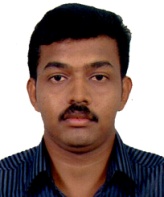 Shershad Shershad.186341@2freemail.com 	                                                                                                                      CAREER OBJECTIVE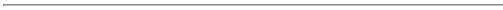 Aspiring for a growth oriented career in an organization that offer challenging jobs and providing professional environment with good remuneration by utilizing my practical experience, knowledge and professional skill. KEY SKILLS  Good interpersonal and communication skills Expert in both software and hardware Confident to take new challenges in jobsExpert in handling complex situation Dedication towards the assigned jobsAbility to keep patience while handling job tasks. Ability to prioritize the responsibility for better time managementAbility to work independently as well as othersExpert in handling organization issuesExperience with computer information systemPROFESSIONAL EXPERIENCEJob Title: Team Leader (OPERATION)	Company: M/s. Federal Express (FedEx)                                                       Place: Riyadh, Saudi Arabia    Period: From September 2010 to June 2013Job Profile: Inbound and Outbound shipment handling (Domestic and International).Scanning and sorting Determining shortages (Domestic and International)Reporting Shortages /Missing/Damaged  shipments to respective locationMaintaining the inbound/outbound manifest Preparing outbound manifestMonitoring incomplete/missing shipments DetailsOperation related queries handling Gateway operation Monitoring and updating missing scanCross checking inbound manifest through FedEx systemExplaining  to the team about new updates Explaining  to the team about error in scanning/sorting processHandling other relevant duties as and when assigned DUTIES AND RESPONSIBLITIES   Designing a plan to load & off load shipments without any conflict once alerts and mails are generated by Origin. Loading and off  loading of shipments is done according to the plan. The shipment is sorted based on the location and priority after being scanned appropriately. The scans are done both before and after sorting. Once the sorting is complete its forwarded to the respective locations unless and until the destination is same ,in which case we hand it over to the station.                          Once the operation is complete, a summary is prepared containing the details of  received/ forwardedshipments including the operational details which are then forwarded to the supervisors. In case of Missing/Damaged/ incomplete shipments the details are reported to the respective locations.ACHIEVEMENTS Possess valid FORK LIFT LICENSE issued by SMSA-FedExAttended and successfully completed an awareness class on handling Dangerous Goods (DG).EDUCATIONBachelor of Computer Application (B C A) from M G University – April, 2010H S E from Board of Higher Secondary Examination – March, 2005S S L C from Board of Kerala Board Secondary Examination – March, 2003 COMPUTER KNOWLEDGE Software - MS Office, Internet, DBMS Application ,Programming languages Hardware - Installation, Formatting, Network Configuration  LANGUAGES  KNOWN Arabic, English, Hindi & MalayalamPERSONAL DETAILS   Gender	:	Male  Nationality	:	Indian   Date of birth	:	15/05/1988   Marital Status	:	Single   Religion	:	Muslim   Current Location	:	Dubai,UAE